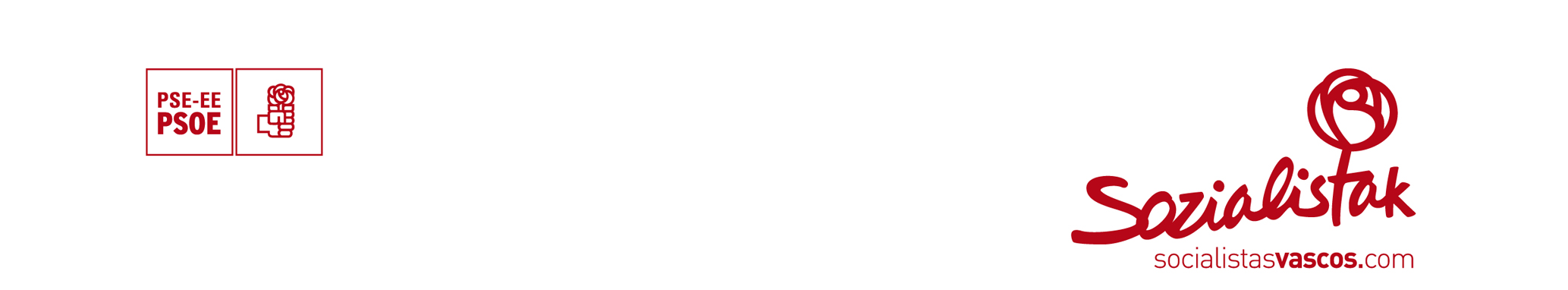 Intervención de Idoia Mendia ante el Comité Nacional del PSE-EE 17 de marzo 2015Arratsaldeon guztioi eta mila esker hemen izateagatik.Sozialisten Biltzar Nazional hau deitzen dugu gaur, hurrengo hauteskundeetarako udal handien kandidaturak onartzeko.Eta hautagaitza onak ditugula esan beharra dago.Hautagaitza sendoak, pluralak, integratzaileak.Gure Udal eta Batzar Nagusiak eserleku sozialistekin betetzeko hautagaitzak.Hori izan behar da gure helburua. Zinegotzi eta batzarkide sozialista ugari lortu, Euskadin beste motatako politikak sustatzeko. Berdintasunaren aldeko politikak egiteko. Enplegua sortzeko. Zerbitzu publikoak defendatzeko.Euskadin gerriko gorri bat eraiki nahi dugu, Alderdi Popularra eta Alderdi Jeltzalearen politika antisozialekin amaitzeko. Celebramos hoy el tercer Comité Nacional desde el Congreso Extraordinario de septiembre.Tercer Comité de estos seis primeros meses de andadura que ha tenido la nueva Ejecutiva y a dos meses de unas elecciones municipales y forales, trascendentales para los Socialistas Vascos.Hoy nos toca aprobar las candidaturas de los Ayuntamientos de 20.000 a 50.000 habitantes.Y venimos con unas buenas candidaturas.Sé que estos procesos siempre son complicados. Que nunca satisfacen a todos. Que siempre dejan alguna herida. Pero creo, sinceramente, que hemos conseguido cerrar unas candidaturas fuertes, solventes y con una gran capacidad de consenso. Unas candidaturas que combinan experiencia y juventud. Preparadas para ofrecer certezas a este tiempo plagado de incertidumbres.La edad medida de nuestros cabezas de lista es de 47 años. El 70% de los candidatos tiene menos de 50 años.Unas candidaturas integradoras. Que han dado entrada a buen número de independientes: muestra de un Partido abierto y plural que, una vez superada la amenaza etarra, consigue atraer a mucha gente  que hasta ahora tenía reparos para ponerse en primera línea política.Nuestras Casas del Pueblo ya no son bunkers en los que nos protegemos de los ataques exteriores, sino espacios abiertos para el encuentro con la ciudadanía.Unas candidaturas plagadas de caras nuevas. Hemos renovado casi un 80% de las candidaturas locales en los municipios de más de 20.000 habitantes. Tenemos nuevos cabezas de lista en las tres Juntas Generales y en las tres capitales vascas.Candidatos nuevos y candidaturas renovadas que seguirán el ejemplo del trabajo de nuestros alcaldes en Irún, Eibar, Portugalete o Barakaldo por los que seguimos apostando y en los que seguimos confiando.Aquí hay un Partido Socialista renovado. Un Partido que afronta con fuerza y energía la nueva etapa que se abre en la política vasca.Alderdi Sozialista berri bat, garai berri baterako. Bai.Y lo tenemos que demostrar este próximo mes mayo.Tenemos que llenar nuestros Ayuntamientos y Diputaciones de concejales y junteros Socialistas.Levantar, como he dicho alguna vez, un cinturón rojo a lo largo de toda Euskadi, que nos permita recuperar las instituciones para los ciudadanos. Desarrollar políticas desde la igualdad, desde la solidaridad, desde la defensa de los más necesitados.Con una visión más justa de la sociedad que nos rodea y que choca, frontalmente, con la forma que el nacionalismo y la derecha tienen de entender y gestionar el espacio público.No somos lo mismo. No queremos lo mismo.Y es aquí y ahora cuando más necesarios somos. Es aquí y ahora cuando más falta hace el liderazgo de los Socialistas. Somos personas en las que se puede confiar, sabemos gobernar. Allí donde lo hacemos los vecinos están mejor, se mejoran los servicios públicos, se piensa en el pequeño comercio como motor de la economía, se invierte en industria innovadora.Es aquí y ahora cuando más falta hace que entremos con fuerza en las instituciones para  cambiar las políticas públicas.Para hacer frente a las crecientes desigualdades.Para luchar contra el paro.Para defender los servicios públicos.Para combatir de forma decidida contra el fraude.Frente a la resignación del PNV que esta consolidando una Euskadi gris y sin ambición.Frente a la España de las desigualdades a la que nos conducen el PP y Rajoy.Los Socialistas tenemos que representar la esperanza y la ilusión de toda esa gente que quiere un país moderno y avanzado socialmente.Porque estamos viendo como el Gobierno del PNV (igual que hace el Gobierno del PP) se está agarrando a los escasos datos positivos que surgen para hablar de recuperación.Pero no hay recuperación posible con 170.000 parados.No hay recuperación si los pocos empleos que se crean, son precarios y de escasa duración.Hoy en Euskadi tenemos 108.000 empleos a tiempo completo menos que hace tres años y 26.000 contratos a tiempo parcial más. ¡Que no nos engañen con juegos de trilero!. No hay recuperación si donde antes había un contrato de 8 horas, ahora nos venden dos de cuatro horas. O incluso cuatro contratos de dos horas.¡Eso no es recuperación!No hay recuperación con un 92% de temporalidad, como la que tenemos en Euskadi.No hay recuperación cuando crece de forma escandalosa el colectivo de parados mayores de 55 años, a los que estamos llevando a la más absoluta marginalidad: con todas las coberturas agotadas, sin capacidad de volver al mercado de trabajo y condenados a unas pensiones mínimas cuando se jubilen.No hay recuperación cuando mandamos a nuestros jóvenes en busca de empleo y sólo encuentran pobreza.La cuestión no es si estamos saliendo de la crisis; la cuestión es si lo hacemos sin perder derechos y sin retroceder en cohesión social.La salida de la crisis que se vislumbra no nos gusta, porque no es una salida justa socialmente.Y los Socialistas tenemos claro que queremos tomar otra salida.Los Socialistas tenemos claro que se pueden hacer las cosas de otra forma.Los Socialistas queremos un país donde todos los ciudadanos tengan las mismas oportunidades; un país donde su ciudadanía tenga iguales derechos, iguales servicios e iguales obligaciones.Y queremos que el lugar de residencia no sea motivo de discriminación o desigualdad entre los ciudadanos. Queremos que vivir en un pueblo o en una ciudad no sea motivo para tener servicios diferentes.Queremos que vivir el centro o en un barrio de la ciudad no sea la causa para no disponer de los equipamientos o las infraestructuras necesarias.Los Socialistas gobernamos para todos, sin distinción ni discriminación.Y nos revelamos contra el uso partidista que hacen el PNV, Bildu y el PP de las instituciones. Piensan solo en los suyos, penalizan a los municipios que no gobiernan, desatienden las necesidades de muchos ciudadanos por el hecho de vivir en un lugar del País que no les vota.Son políticas miserables que provocan que tengamos zonas del territorio donde el desempleo o la desigualdad aumentan por la falta de compromiso de las Diputaciones o del Gobierno Vasco.Pensemos por ejemplo en la Margen Izquierda en Bizkaia, o en el valle de Ayala en Araba, o del Bajo Deba en Gipuzkoa.Por eso es fundamental que digamos a la gente que nosotros somos la única garantía de igualdad entre vascos, que somos la única garantía de modernizar Euskadi, que somos la única opción política que puede construir un país en el quepa todo el mundo sin conflictos. Un país en el que nadie tenga que esconder lo que piensa sobre ningún tema. A ello estamos dedicando toda nuestra iniciativa política. A cambiar el rumbo que están tomando las políticas públicas. A combatir las desigualdades cada vez más asentadas en la sociedad vasca:Sí. Es por la igualdad que alcanzamos un acuerdo presupuestario con el Gobierno de Urkullu: 185 millones para defender a los que peor lo están pasando, para impulsar el empleo y para proteger y modernizar nuestros servicios públicos.Es por la igualdad que estamos impulsando medidas en contra de la pobreza energética, a favor de la conciliación...Es por la igualdad que estamos reclamando al Gobierno de Urkullu un Fondo de Cohesión Social. Un Fondo que nos permita innovar en servicios sociales, invertir en nuevas tecnologías, en servicios de teleasistencia, en programas piloto de atención domiciliaria… En consolidar el cuarto pilar del Estado del Bienestar.Es por la igualdad que peleamos por un empleo estable y de calidad en Euskadi. Porque sólo el empleo puede garantizar una vida autónoma y libre a todos los ciudadanos. Por la igualdad que reclamamos la reforma de Lanbide, para que sea un verdadero motor en la búsqueda de trabajo y no, como es hoy, un mal gestor de las demandas de empleo y ayudas sociales.Y que se retomen las inversiones en I+D, que está enterrando este Gobierno del PNV. Innovación para crecer de forma sostenible. Innovación para que las empresas puedan competir fuera por su capacidad innovadora y no porque precaricen las condiciones laborales o devalúen devaluación salariosEs por la igualdad que reclamamos una mayor determinación en la lucha contra el fraude fiscal. Porque no hay nada más injusto que los privilegiados se escapen sin pagar la ronda, mientras los de siempre sostienen el sistema con sus cuentas ahogadas.Y por la igualdad también hemos presentado una propuesta para un nuevo modelo de radio-televisión pública. Porque queremos una EITB que sea efectivamente un servicio público, que represente la pluralidad del país, que sirva para el fomento del uso del euskara y que se adapte a la realidad audiovisual de este siglo.Y va a ser por la igualdad por lo que vamos a seguir peleando por un modelo de país más justo y eficiente, MÁS IGUAL. En el que tus derechos y servicios no los definan el territorio en el que vivas, sino tu condición de ciudadano. UN PAIS MODERNO.Es por la igualdad por lo que nos estamos moviendo. La igualdad es la causa por la que estamos en política.Ésta es nuestra hoja de servicios de los últimos seis meses.No somos lo mismo. No queremos las mismas cosas. Y, desde luego, no vamos a estar de brazos cruzados en la oposición, mientras vemos cómo la desidia o la incapacidad de nuestros gobernantes echan por la borda lo que tanto nos ha costado construir.Y esta misma inquietud, este mismo compromiso es el que tenemos que trasladar ahora a los Ayuntamientos y Diputaciones.Las siguientes elecciones de mayo deben ser la ocasión para construir la primera trinchera de la igualdad en Euskadi.Hausteskunde hauetan, berdintasuna defendatzeko lehenengo trintxera eraiki behar dugu Euskadin.Espaina antisozialaren barne, Urkullu sustatzen ari den Euskadi lokartu hau berpiztekoEz gara berdinak. Ez ditugu gauza berdinak nahi.Eta horretarako, Aderdi Jeltzalearekin gure proiektuak aurre aurre jarri behar ditugu.Gizarte hau nola kudeatzeko beste modu bat daukagulako.Euskadi ulertzeko beste modu bat daukagulako.Eta Udalak eta Batzar Nagusiak alternatiba honen erakusleak dira.Tenemos proyecto. Tenemos ideas.Lo estamos demostrando.El sábado estuvimos en Donosti, con Denis y Ernesto, hablando de sostenibilidad e infraestructuras. Aportando sensatez y responsabilidad al irresponsable debate sobre las basuras que ha creado Bildu en Gipuzkoa. el domingo aquí en Bilbao, con Carlos  y Alfonso, con propuestas para poner el empleo en el centro de nuestras políticas. Apostando por el diálogo social, por los Planes de Empleo Municipales, apoyando a los emprendedores locales y una política industrial real y ambiciosa.Propuestas, también, en materia de lucha contra el fraude, para:Duplicar el número de inspectores y agentes tributariosIntensificar el intercambio de información tributaria entre las administracionesY hacer públicos los nombres de los condenados por delito fiscal o blanqueo.Éstas son nuestras propuestas. Y pronto vendrán más.Proyectos e ideas para construir una sociedad vasca más moderna, más adecuada a los tiempos, que nos garantice a los vascos el tener iguales derechos independientemente de donde vivamos.Y tenemos que confrontar nuestro proyecto con el PNV. Porque tenemos una visión radicalmente distinta de lo que es y necesita el país.Un PNV soberbio y arrogante, que cree que este país se puede gestionar como si fuera suyo porque lo siente como suyo.Un PNV que continúa  gobernando de forma opaca. Que se niega a dar cuenta en el Parlamento de sus  contrataciones y que no dialoga con las fuerzas sociales.Un PNV que se piensa que nadie puede cuestionarle su forma de gobernar. Un PNV que acusa a la justicia de actuar con fines políticos por hacer su trabajo.Y como reflejo más claro de ello, la imagen de un Lehendakari altivo e intransigente enfrentándose cada dos días con los trabajadores públicos que protestan por su situación laboral.Lo ha hecho con los trabajadores de Osakidetza, con los ertzainas…Pero, ¿quién se cree que es? No entienden nada. Ponen en la picota a los trabajadores, les acusan de privilegiados, y no se dan cuenta de que con su actitud lo que demuestran es que les importan bien poco los servicios públicos. Les importa bien poco el servicio que se debe prestar a los ciudadanos vascos.Se acabó el ordeno y mando desde Sabin Etxea.Se les está cayendo la careta. Éste es el PNV al que nos tenemos que enfrentar.Por eso tenemos que confrontar nuestro modelo con el suyo.Porque queremos implantar una forma de gobernar más tolerante y sensata. Una forma de gobernar que apueste por el diálogo, la escucha activa, por los acuerdos entre diferentes. Un modo de gobernar más colaborativo, entre las instituciones y de estas con los ciudadanos.Pero también con Bildu que se ha quedado sin crédito en Gipuzkoa, después de ésta “legislatura basura”: no sólo por el monotema que la ha dominado, si no por la total ausencia de criterio en las demás políticas.Cero políticas de empleo, cero política industrial, cero defensa de los servicios públicos… Sólo bronca innecesaria en un tema como el de los residuos que lo requiere es pedagogía y acuerdo. Sólo ruido. Sólo pancarta, tratando de extender el manto ideológico del nacionalismo más radical por todo Gipuzkoa.Y tenemos que confrontar con un PP, irrelevante en Euskadi, pero demoledor en España. Un PP insensible a los problemas de la gente, que recorta derechos y abandona a su suerte a los sectores más desfavorecidos.Un PP que ha demostrado en Álava cuál es su modelo para la Euskadi del siglo XXI: el de Alabama en 1950. El modelo de la segregación, la división entre vecinos. El de recurrir a discursos demagógicos (como ha hecho con las políticas sociales), trampeando datos y criminalizando a los inmigrantes, con el único fin de sacar votos, aún a pesar de dinamitar la normal convivencia entre vecinosÉstos son los adversarios que tenemos enfrente.Éste el escenario en el que tenemos que batallar.Pero estoy convencida de que lo vamos a conseguir.Estoy convencida de que las próximas elecciones de mayo una marea de concejales y junteros socialistas van a llenar nuestras instituciones para dar un giro a las políticas anacrónicas y antisociales que los nacionalistas y la derecha están implantando en Euskadi, y en toda España.Estamos levantando cabeza. Estamos empezando a coger vuelo.Pedro Sánchez marcó el primer hito tumbando a Rajoy en el Debate del Estado de la Nación.Susana lo hará este domingo dando un nuevo triunfo a los Socialistas en AndalucíaY nos toca a nosotros, en mayo, dar el tercer paso, recuperando para la ciudadanía nuestros Ayuntamientos y Diputaciones. Estamos otra vez en marcha. Berriro ere aurrera.Tenemos gente. Tenemos proyecto. Tenemos las mejores candidaturas.Toca ahora salir a la calle y demostrarlo.Así que ánimo. Y a la tarea.Bilbao, 17 de marzo de 2015